Fire Investigator 1 - Assignment #11-1Utah Fire and Rescue AcademyDirections:You are assigned to investigate a scene with a fatality. Analyze the attached photograph as if you were the investigator on scene.Assignment:Complete the form: Casuality Field Notes.Outline the steps would take to identify the victim.What agencies would you notify as part of this investigation.Requirements:1.  Answer each question as the lead investigator.  Use a word processing or other data management software program to type your answers.  Double space blocks of typed text.2.  Each answer should be complete.  Each answer should be grammatically correct with no spelling errors.3.  Technical terms should be explained for clarification.	State skill # 13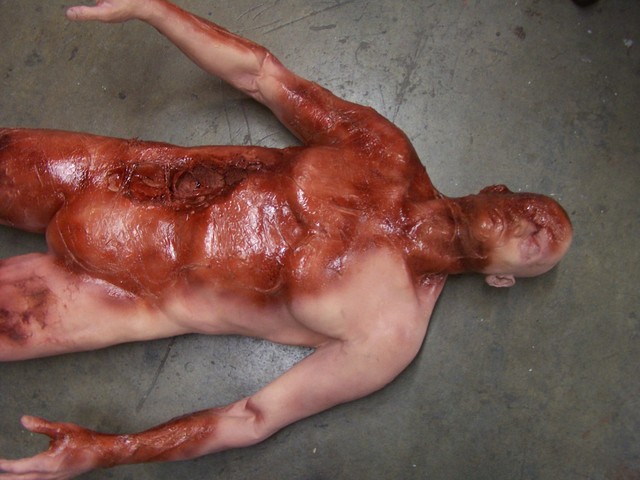 